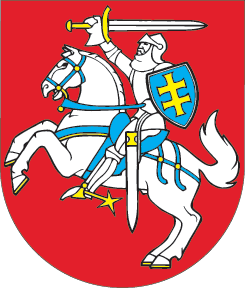 LIETUVOS RESPUBLIKOSADMINISTRACINIŲ NUSIŽENGIMŲ KODEKSO 573 STRAIPSNIO PAKEITIMOĮSTATYMAS2017 m. gruodžio 21 d. Nr. XIII-954Vilnius1 straipsnis. 573 straipsnio pakeitimasPakeisti 573 straipsnio 1 dalį ir ją išdėstyti taip:„1. Šaukimai ir kiti procesiniai dokumentai administracinio nusižengimo teisenoje dalyvaujantiems asmenims siunčiami registruotu laišku į asmens oficialiai deklaruotą gyvenamąją vietą arba kitą žinomą asmens gyvenamąją vietą, arba jo darbovietę, arba mokymo įstaigą, arba Užimtumo tarnybą prie Lietuvos Respublikos socialinės apsaugos ir darbo ministerijos (toliau – Užimtumo tarnyba), jeigu asmuo yra registruotas bedarbiu, išskyrus atvejus, kai šaukimai įteikiami administracinio nusižengimo teisenoje dalyvaujantiems asmenims atvykus į instituciją, kurios pareigūnas atliko administracinio nusižengimo tyrimą, arba į teismą. Šaukimai ir kiti procesiniai dokumentai visais atvejais įteikiami asmeniškai, o kai administracinio nusižengimo teisenoje dalyvaujančio asmens įteikimo metu nėra, – kuriam nors iš kartu su juo gyvenančių pilnamečių šeimos narių, darbovietėje, mokymo įstaigoje arba Užimtumo tarnyboje – asmeniui, atsakingam už korespondencijos priėmimą. Šie asmenys privalo kuo greičiau perduoti šaukimą ar kitą procesinį dokumentą adresatui. Procesinio dokumento įteikimo diena laikoma jo įteikimo adresatui, kuriam nors iš kartu su juo gyvenančių pilnamečių šeimos narių ar darbovietėje, mokymo įstaigoje arba Užimtumo tarnyboje už korespondencijos priėmimą atsakingam asmeniui diena. Atsisakymas priimti procesinį dokumentą arba pasirašyti dėl jo gavimo prilygsta procesinio dokumento įteikimui.“2 straipsnis. Įstatymo įsigaliojimas Šis įstatymas įsigalioja 2018 m. spalio 1 d.Skelbiu šį Lietuvos Respublikos Seimo priimtą įstatymą.Respublikos Prezidentė	Dalia Grybauskaitė